Pomazan Valeriy GeorgiyGeneral details:Certificates:Experience:Position applied for: 4th EngineerAdditional position applied for: 3rd EngineerDate of birth: 30.01.1987 (age: 30)Citizenship: UkraineResidence permit in Ukraine: YesCountry of residence: UkraineCity of residence: IzmailPermanent address: 16 Bolgradskoe shosse Str.,fl.6Contact Tel. No: +38 (096) 472-88-66 / +38 (097) 147-20-14E-Mail: varesha987@mail.ruSkype: varesha.georgiy1U.S. visa: Yes. Expiration date 24.09.2018E.U. visa: NoUkrainian biometric international passport: YesDate available from: 02.11.2017English knowledge: GoodMinimum salary: 3000 $ per month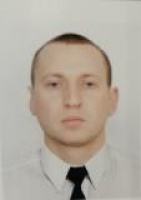 DocumentNumberPlace of issueDate of expiryCivil passportKM 143562Izmail,Ukraine00.00.0000Seamanâs passportAB 568060Izmail,Ukraine17.02.2021Tourist passport12204/2014/01Izmail,Ukraine00.00.0000TypeNumberPlace of issueDate of expiryLICENSE (Third-Class Engineer)12204/2014/01Izmail,Ukraine00.00.0000ENDORSEMENT (Third-Class Engineer)12204/2014/01Izmail,Ukraine04.11.2019BASIC SAFETY TRAINING23570/2014/ATIzmail,Ukraine19.09.2019PROFICIENCY IN SURVIVAL CRAFT18658/2014/ATIzmail,Ukraine25.09.2019ADVANCED FIRE FIGHTING15817/2014/ATIzmail,Ukraine29.09.2019MEDICAL FIRST AID9411/2014/ATIzmail,Ukraine10.10.2019ADVANCED OIL TANKER CERTIFICATE12155/2014/01Izmail,Ukraine25.11.2019ADVANCED CHEMICAL TANKER CERTIFICATE11975/2014/01Izmail,Ukraine05.11.2019OIL, CHEM., GAS TANKER FAMILIRIZATION3617/2014/ATIzmail,Ukraine15.09.2019ENGINE RESOURCE MANAGEMENT6000/2014/ATIzmail,Ukraine29.09.2019SHIPâS SECURITY OFFICER/ DUTIES/ AWARENESS10024/2013/ATIzmail,Ukraine28.11.2018PositionFrom / ToVessel nameVessel typeDWTMEBHPFlagShipownerCrewing3rd Engineer27.08.2016-17.02.2017DjennyOil Product Tanker4977ABC1200UkraineIntertransgalShipping Agency  Services4th Engineer18.03.2015-23.08.2015River ShinerOil Chemical Tanker73741B&W21515Marshall IslandsPrime TankerUnivis4th Engineer10.01.2014-16.06.2014Emerald ShinerOil Chemical Tanker73741B&W21515Marshall IslandsPrime MarineUnivis4th Engineer23.02.2013-11.07.2013CongerOil Chemical Tanker65995Sulzer13847Marshall IslandsPrime MarineUnivis4th Engineer25.05.2011-12.09.2011AmberjackOil Chemical Tanker84040B&W11069Marshall IslandsPrime MarineUnivis4th Engineer18.02.2010-03.08.2010LionOil Product Tanker46538B&W8950Marshall IslandsPrime MarineUnivis